Take A Look At ThisTake a look at the warning signs of stress listed below. Check EACH ofthe warning signs that apply to you. When you are finished checkingyour warning signs, discuss your list with someone you c an trust. Arethere any similarities? How much stress do you think you are currentlyunder? Discuss ways that you can eliminate some of the stress that couldstart to cause you physical or emotional or behavioral difficulties.Physical 				Emotional					 Behavioral____ headaches 			____ mood changes				 ____ smoking____ stomach aches		            ____ lack of concentration 		           ____ nail biting____ dizziness 			____ nightmares 				 ____ tapping____ back pain 			____ panic attacks 			        ____ pulling hair____ neck stiffness 			____ anxiety 				    ____ grinding teeth____ ulcer sores on mouth 		____ anger 				       ____ alcohol use____ jaw pains 			____ irritability 		             ____ medication use____ weight loss 			____ crying 			        ____ compulsive dieting____ weight gain 			____ thoughts of suicide 		     ____ hair chewing____ twitches (eyelids, face) 		____ depression 		          ____ nervous laughter____ weakness 			____ confusion 				____ pacing____ nausea 				____ feelings of helplessness 		____ lateness____ indigestion 			____ restlessness 		          ____ putting things off____ excessive sleeping		 ____ racing thoughts 		____ not caring about____ overeating 			____ aggressiveness physical appearance____ loss of appetite 			____ compulsive____ inability to sleep overeating____ skin problems____ constant fatigue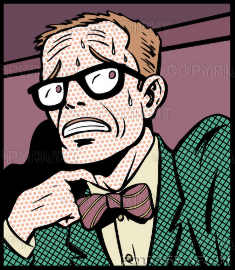 ____ cold hands or feet____ excessive sweating____ chest pains____ high blood pressure____ rapid or difficult breathing